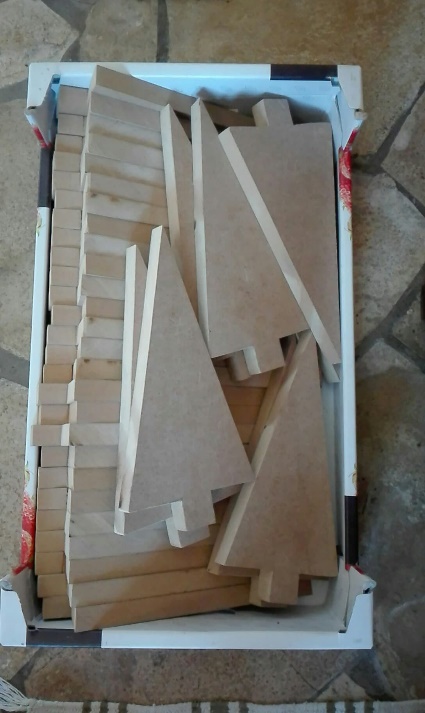 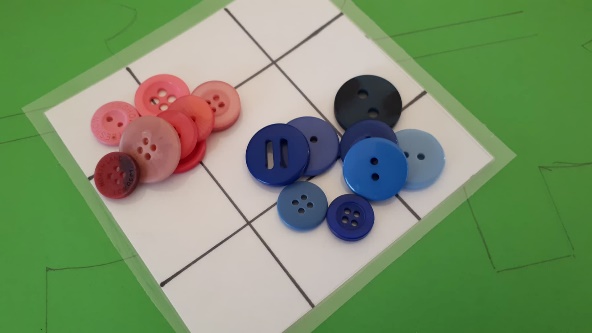 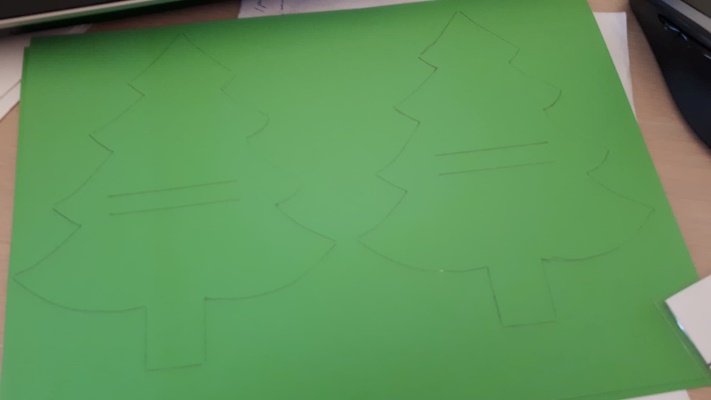 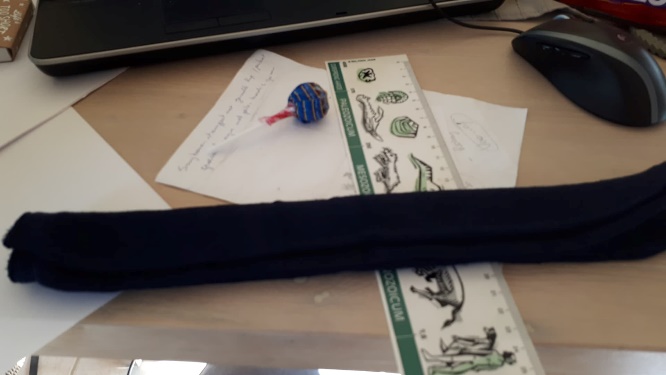 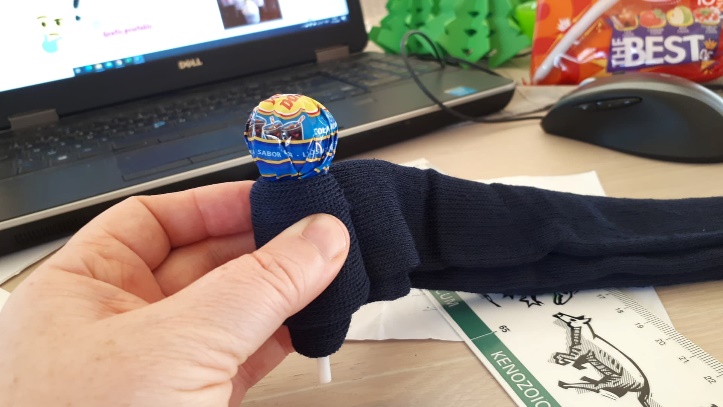 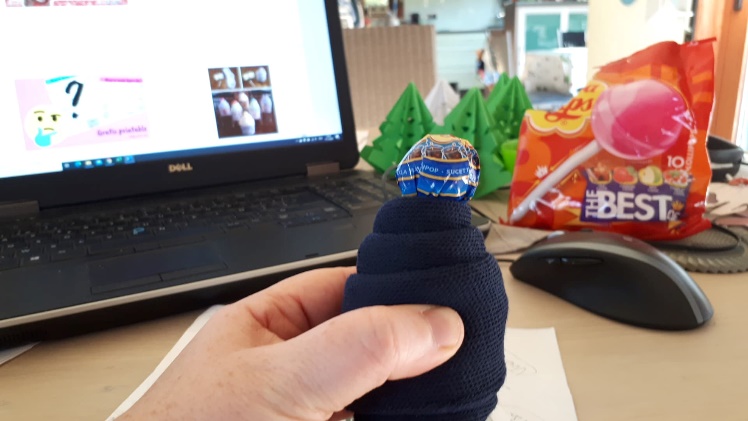 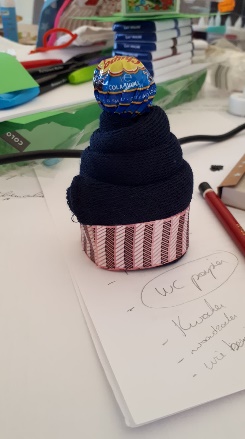 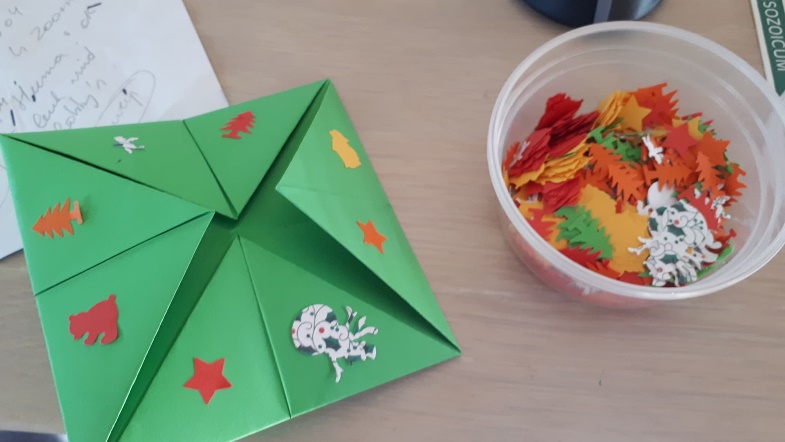 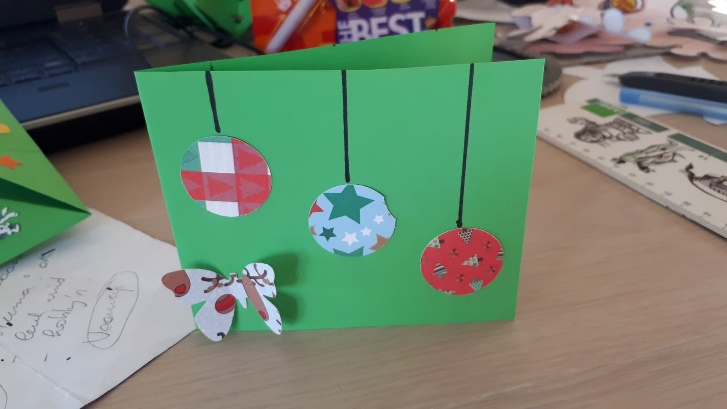 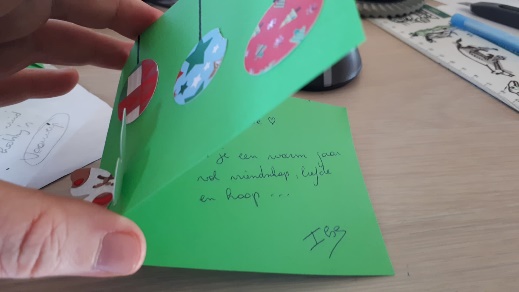 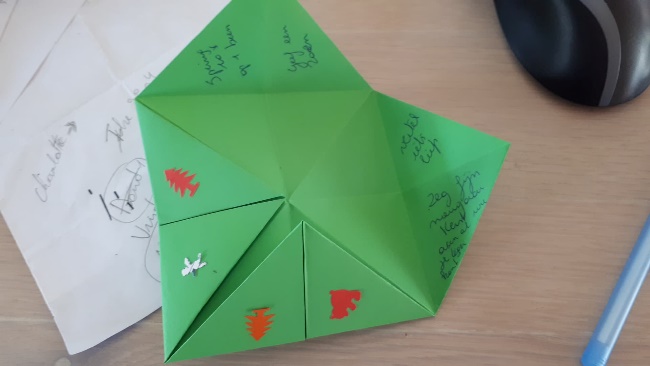 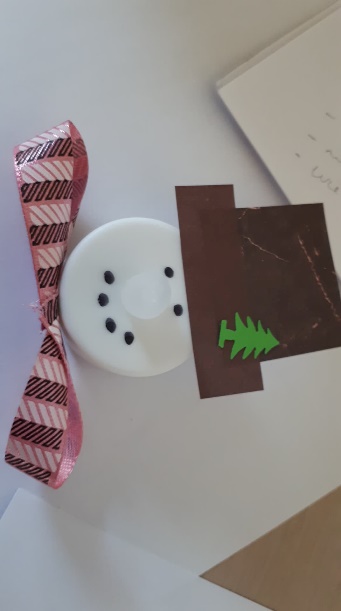 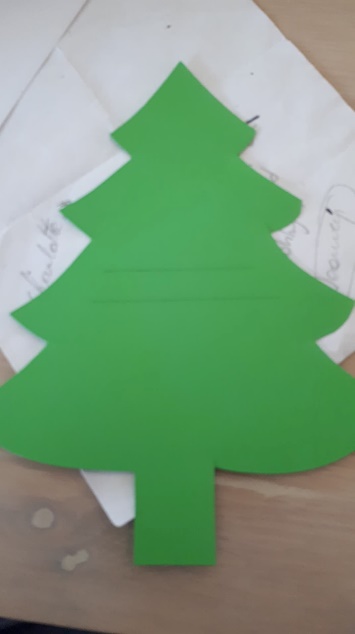 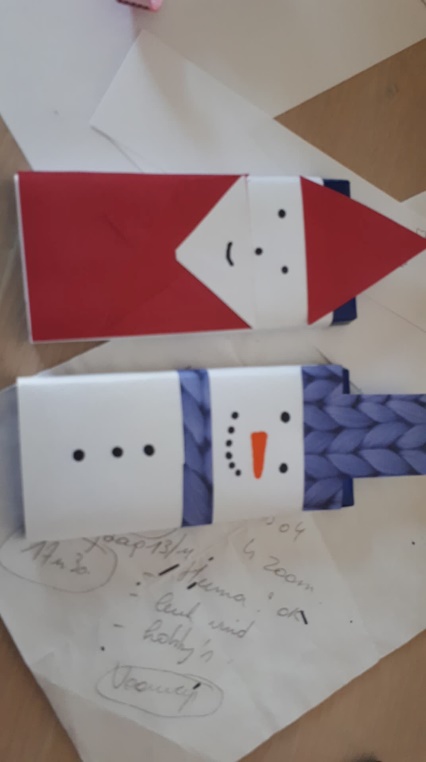 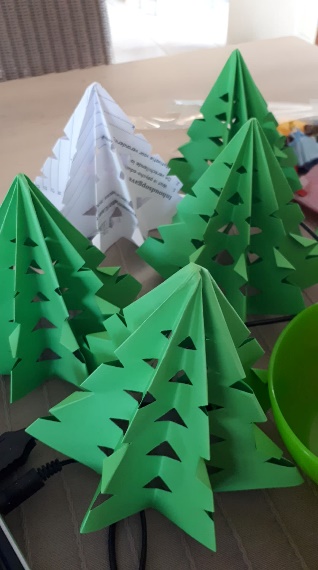 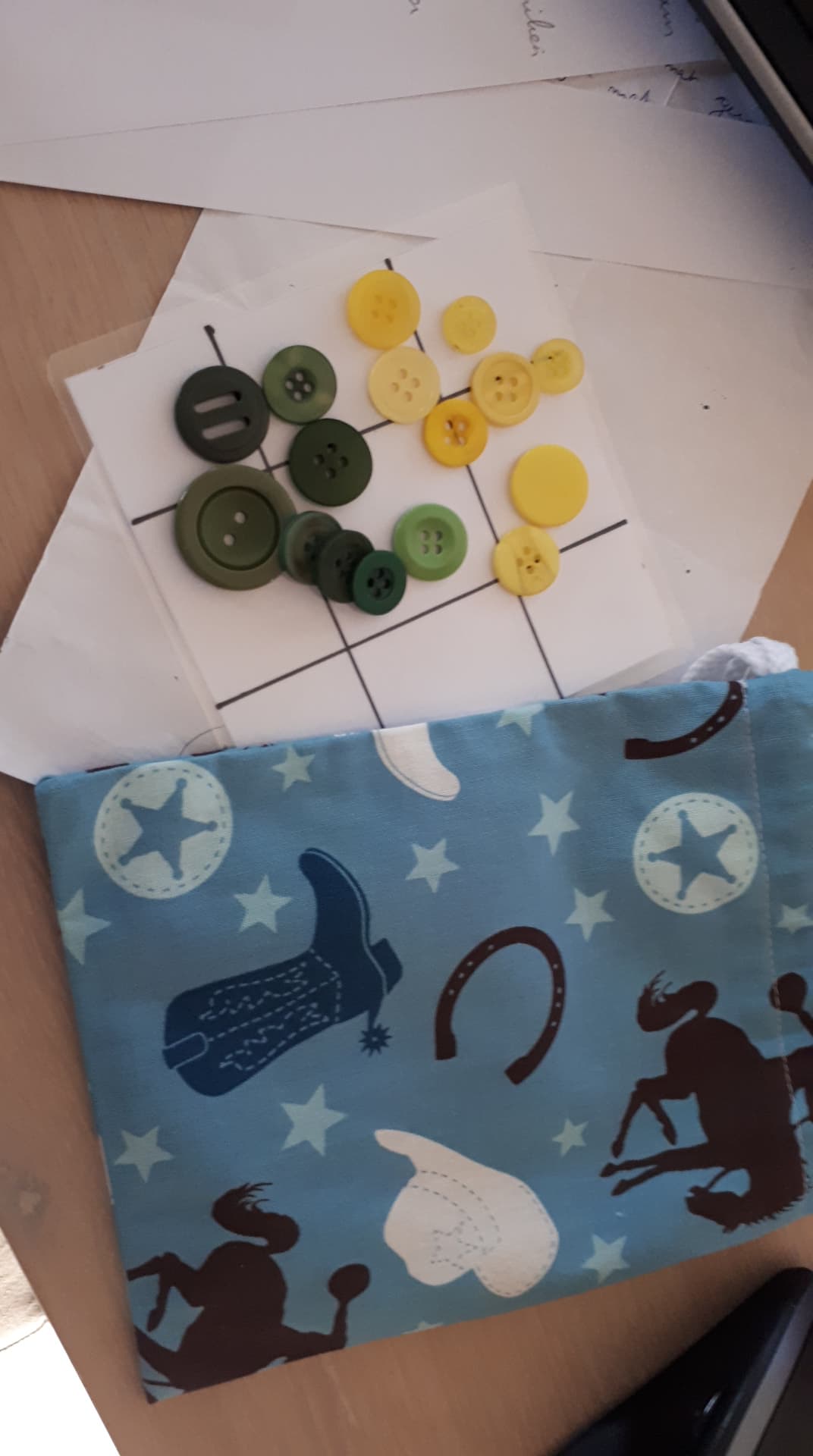 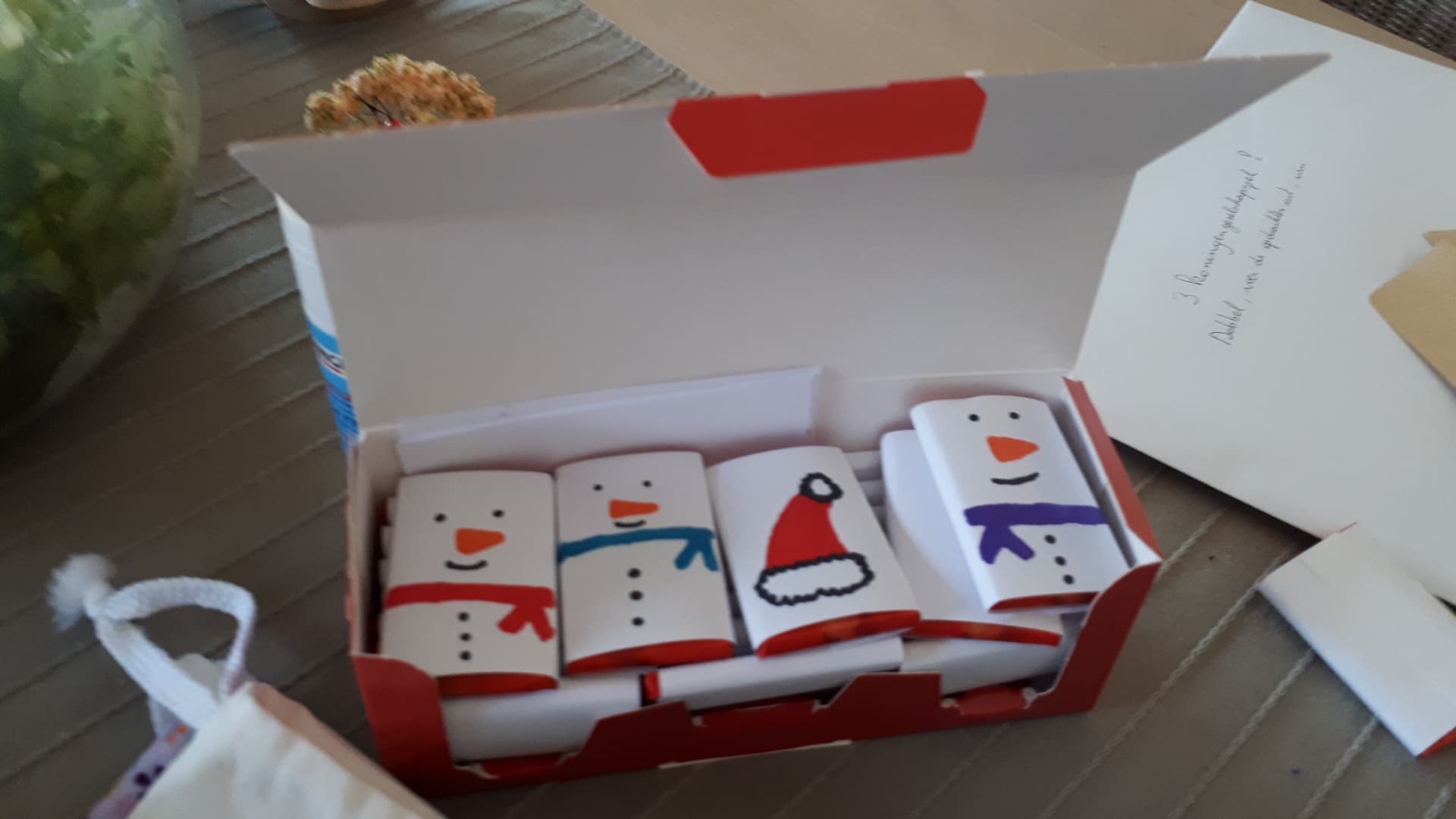 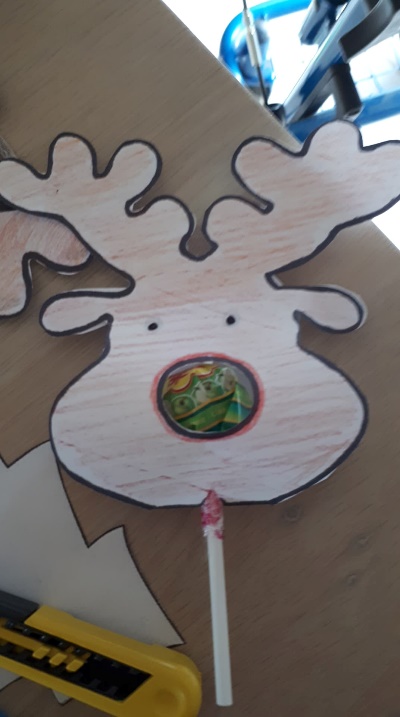 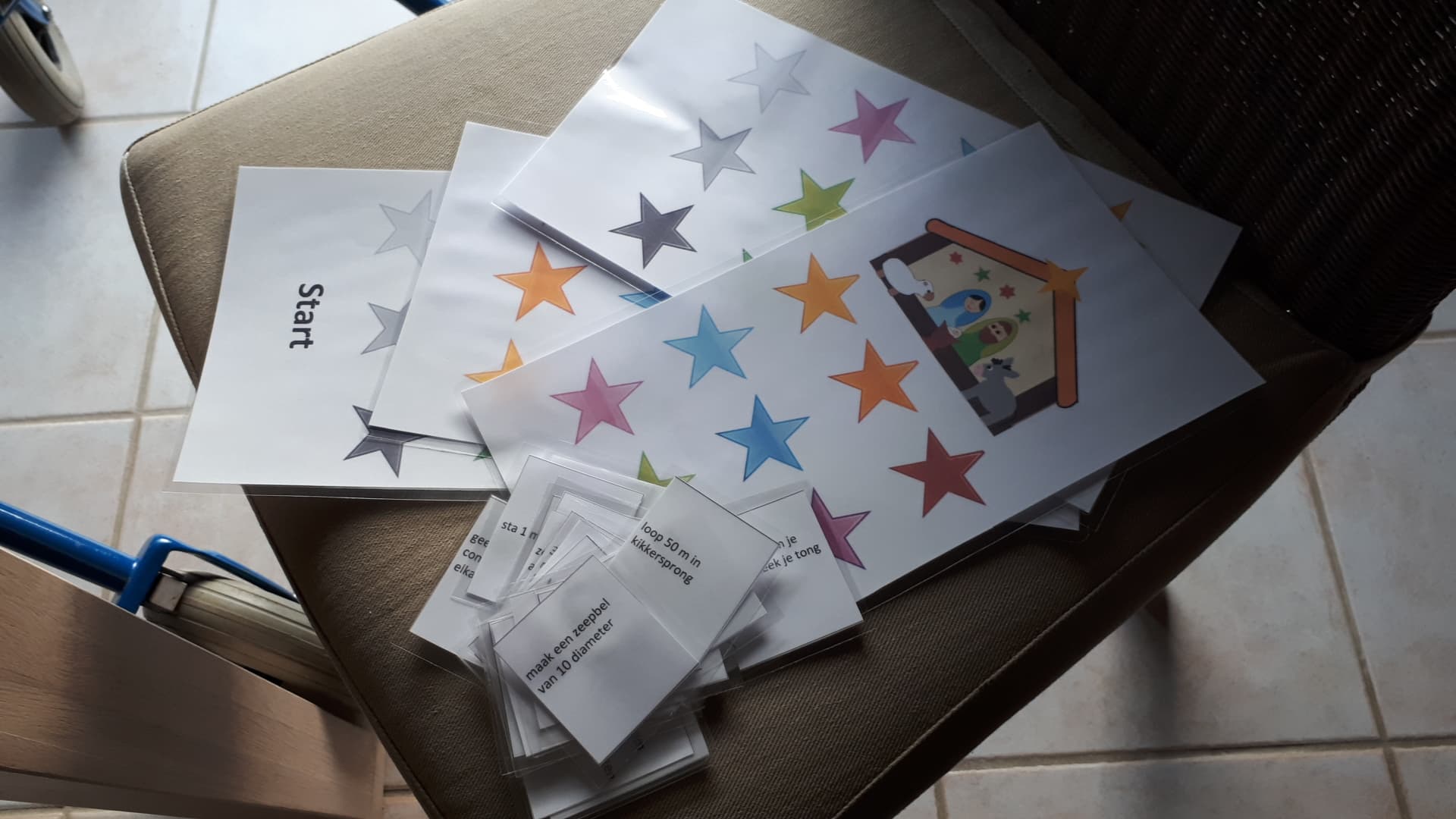 Vergeet pionnen nietskoubidou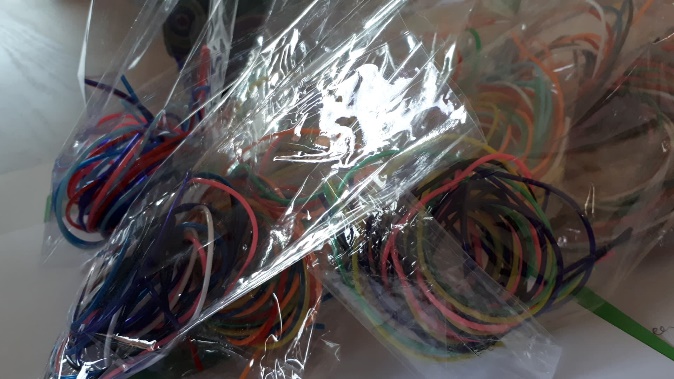 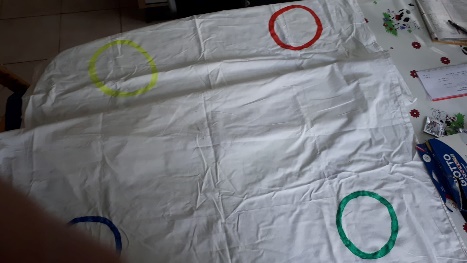 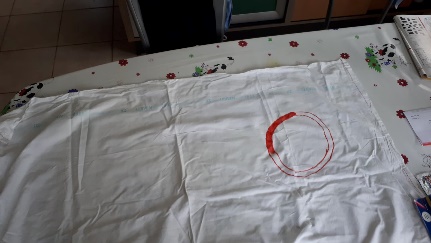 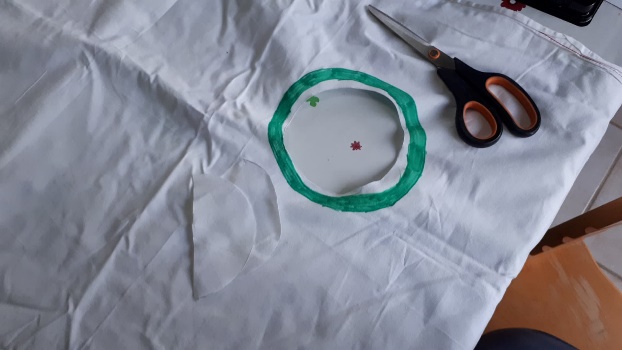 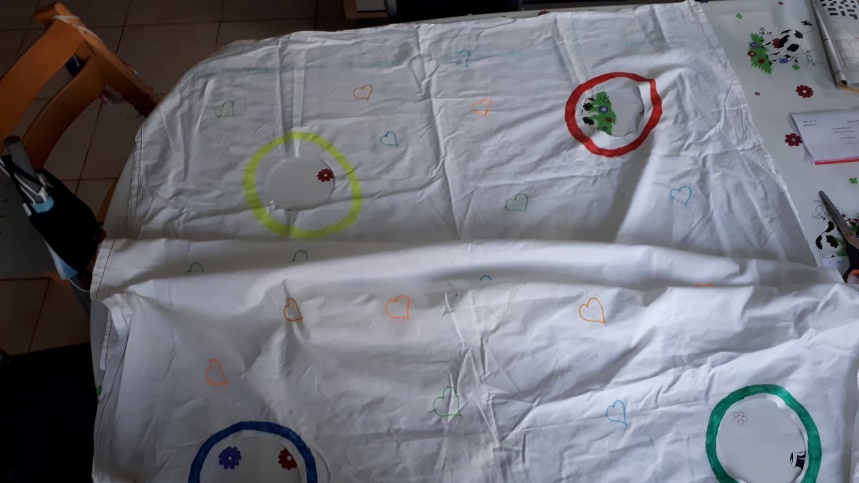 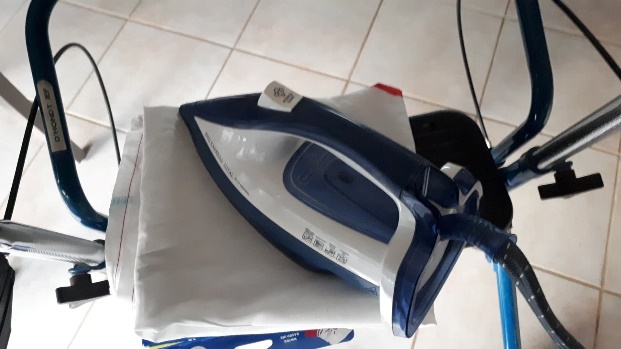 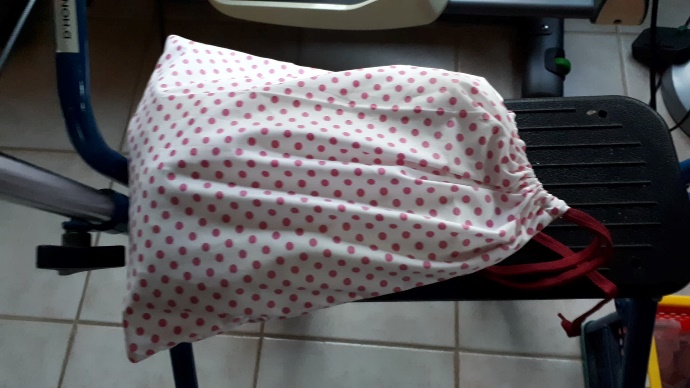   zorg dat de tweede handschoen ook in de doos zit anders kunnen ze er niets mee doen   je hoeft dus behalve het papier niets te kleven he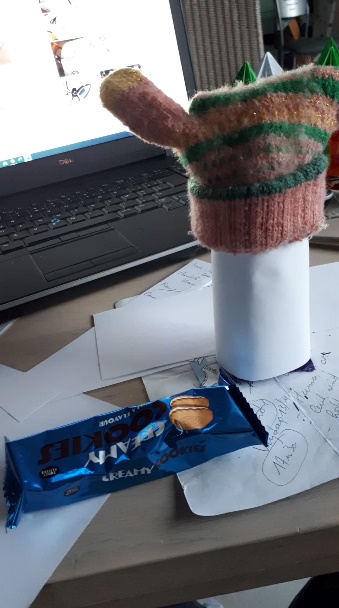 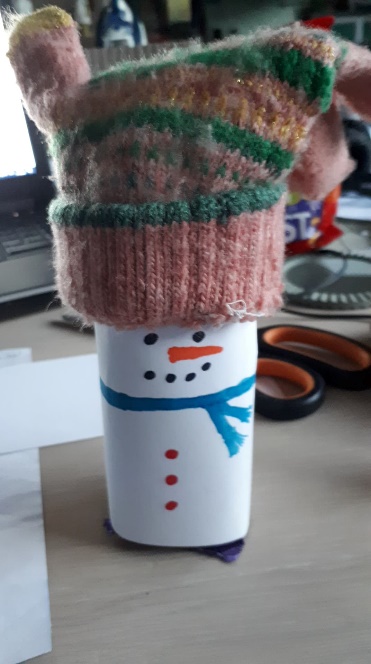 